      nam se porodi u   se položi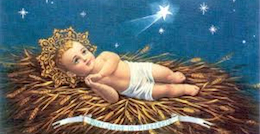 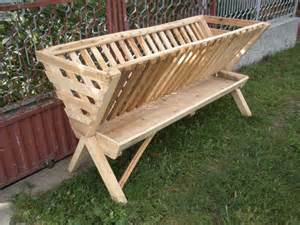       mileni Bože moj,    ti dajem da sam tvoj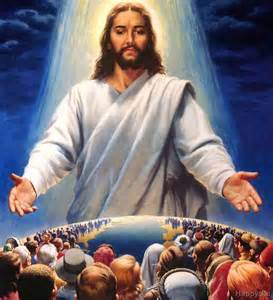 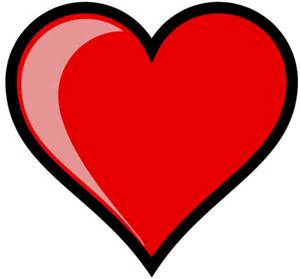 Sin   oca i Bog sna s     na siđe k nam. Isuse mileni   moj , ti dajem da sam tvoj.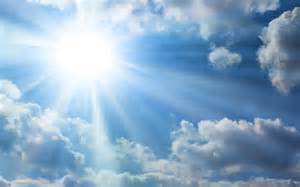 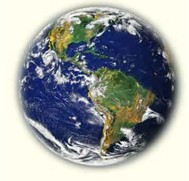 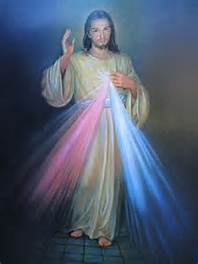 Čista ga  rodila I svojim   dojila.Isuse mileni Bože moj  ti dajem da sam tvoj.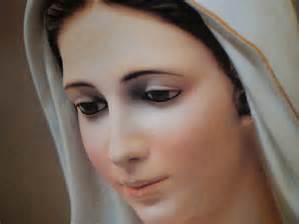 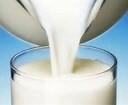 